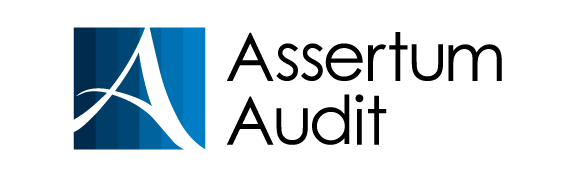 SÕLTUMATU VANDEAUDIITORI ARUANNEJärva VallavolikoguleArvamus Oleme auditeerinud Koeru vallavalitsuse ja tema valitseva mõju all olevate üksuste (edaspidi „grupp“) konsolideeritud raamatupidamise aastaaruannet, mis sisaldab konsolideeritud bilanssi seisuga 31. detsember 2017, konsolideeritud tulemiaruannet, konsolideeritud netovara muutuste aruannet, konsolideeritud rahavoogude aruannet ning eelarve täitmise aruannet eeltoodud kuupäeval lõppenud majandusaasta kohta ja konsolideeritud raamatupidamise aastaaruande lisasid, sealhulgas märkimisväärsete arvestuspõhimõtete kokkuvõtet.Meie arvates kajastab kaasnev konsolideeritud raamatupidamise aastaaruanne kõigis olulistes osades õiglaselt grupi konsolideeritud finantsseisundit seisuga 31. detsember 2017 ning sellel kuupäeval lõppenud majandusaasta konsolideeritud finantstulemust, konsolideeritud rahavoogusid ja konsolideeriva üksuse eelarve täitmist  kooskõlas Eestifinantsaruandluse standardiga.Arvamuse alus Viisime auditi läbi kooskõlas rahvusvaheliste auditeerimise standarditega (Eesti). Meie kohustusi vastavalt nendele standarditele kirjeldatakse täiendavalt meie aruande osas „Vandeaudiitori kohustused seoses konsolideeritud raamatupidamise aastaaruande auditiga”. Me oleme grupist sõltumatud kooskõlas kutseliste arvestusekspertide eetikakoodeksiga (Eesti) (eetikakoodeks (EE)), ja oleme täitnud oma muud eetikaalased kohustused vastavalt eetikakoodeksi (EE) nõuetele. Me usume, et auditi tõendusmaterjal, mille oleme hankinud, on piisav ja asjakohane aluse andmiseks meie arvamusele. Muu informatsioon  Juhtkond vastutab muu informatsiooni eest. Muu informatsioon hõlmab tegevusaruannet, kuid ei hõlma konsolideeritud raamatupidamise aastaaruannet ega meie asjaomast vandeaudiitori aruannet.Meie arvamus konsolideeritud raamatupidamise aastaaruande kohta ei hõlma muud informatsiooni ja me ei tee selle kohta mingis vormis kindlustandvat järeldust. Seoses meie konsolideeritud raamatupidamise aastaaruande auditiga on meie kohustus lugeda muud informatsiooni ja kaaluda seda tehes, kas muu informatsioon oluliselt lahkneb konsolideeritud raamatupidamise aastaaruandest või meie poolt auditi käigus saadud teadmistest või tundub muul viisil olevat oluliselt väärkajastatud. Kui me teeme tehtud töö põhjal järelduse, et muu informatsioon on oluliselt väärkajastatud, oleme kohustatud sellest faktist aru andma. Meil ei ole sellega seoses millegi kohta aru anda. Juhtkonna ja nende, kelle ülesandeks on valitsemine, kohustused seoses konsolideeritud raamatupidamise aastaaruandega. Juhtkond vastutab konsolideeritud raamatupidamise aastaaruande  koostamise ja õiglase esitamise eest kooskõlas Eesti hea raamatupidamistavaga  ja sellise sisekontrolli eest, nagu juhtkond peab vajalikuks, et võimaldada kas pettusest või veast tulenevate oluliste väärkajastamisteta konsolideeritud raamatupidamise aastaaruande koostamist. Konsolideeritud raamatupidamise aastaaruande koostamisel on juhtkond kohustatud hindama grupi suutlikkust jätkata jätkuvalt tegutsevana, esitama infot, kui see on asjakohane, tegevuse jätkuvusega seotud asjaolude kohta ja kasutama tegevuse jätkuvuse arvestuse alusprintsiipi.Need, kelle ülesandeks on valitsemine, vastutavad grupi raamatupidamise aruandlusprotsessi üle järelevalve teostamise eest. Vandeaudiitori kohustused seoses konsolideeritud raamatupidamise aastaaruande auditiga Meie eesmärk on saada põhjendatud kindlus selle kohta, kas konsolideeritud raamatupidamise aastaaruanne tervikuna on kas pettusest või veast tulenevate oluliste väärkajastamisteta, ja anda välja vandeaudiitori aruanne, mis sisaldab meie arvamust. Põhjendatud kindlus on kõrgetasemeline kindlus, kuid see ei taga, et olulise väärkajastamise eksisteerimisel see kooskõlas rahvusvaheliste auditeerimise standarditega (Eesti) läbiviidud auditi käigus alati avastatakse. Väärkajastamised võivad tuleneda pettusest või veast ja neid peetakse oluliseks siis, kui võib põhjendatult eeldada, et need võivad üksikult või koos mõjutada majanduslikke otsuseid, mida kasutajad konsolideeritud raamatupidamise aastaaruande alusel teevad. Kasutame auditeerides vastavalt rahvusvaheliste auditeerimise standarditele (Eesti) kutsealast otsustust ja säilitame kutsealase skeptitsismi kogu auditi käigus. Me teeme ka järgmist: teeme kindlaks ja hindame konsolideeritud raamatupidamise aastaaruande kas pettusest või veast tuleneva olulise väärkajastamise riskid, kavandame ja teostame auditiprotseduurid vastuseks nendele riskidele ning hangime piisava ja asjakohase auditi tõendusmaterjali, mis on aluseks meie arvamusele. Pettusest tuleneva olulise väärkajastamise mitteavastamise risk on suurem kui veast tuleneva väärkajastamise puhul, sest pettus võib tähendada salakokkulepet, võltsimist, info esitamata jätmist, vääresitiste tegemist või sisekontrolli eiramist;omandame arusaamise auditi puhul asjassepuutuvast sisekontrollist, et kavandada nendes tingimustes asjakohaseid auditiprotseduure, kuid mitte arvamuse avaldamiseks grupi sisekontrolli tulemuslikkuse kohta;hindame kasutatud arvestuspõhimõtete asjakohasust ning juhtkonna arvestushinnangute ja nendega seoses avalikustatud info põhjendatust;teeme järelduse juhtkonna poolt tegevuse jätkuvuse arvestuse alusprintsiibi kasutamise asjakohasuse kohta ja saadud auditi tõendusmaterjali põhjal selle kohta, kas esineb olulist ebakindlust sündmuste või tingimuste suhtes, mis võivad tekitada märkimisväärset kahtlust grupi suutlikkuses jätkata jätkuvalt tegutsevana. Kui me teeme järelduse, et eksisteerib oluline ebakindlus, oleme kohustatud juhtima vandeaudiitori aruandes tähelepanu konsolideeritud raamatupidamise aastaaruandes selle kohta avalikustatud infole või kui avalikustatud info on ebapiisav, siis modifitseerima oma arvamust. Meie järeldused põhinevad vandeaudiitori aruande kuupäevani saadud auditi tõendusmaterjalil. Tulevased sündmused või tingimused võivad siiski kahjustada grupi suutlikkust jätkata jätkuvalt tegutsevana;hindame konsolideeritud raamatupidamise aastaaruande üldist esitusviisi, struktuuri ja sisu, sealhulgas avalikustatud informatsiooni, ning seda, kas konsolideeritud raamatupidamise aastaaruanne  esitab aluseks olevaid tehinguid ja sündmusi viisil, millega saavutatakse õiglane esitusviis. hangime grupi majandusüksuste või äritegevuste finantsteabe kohta piisava asjakohase tõendusmaterjali, et avaldada arvamus grupi konsolideeritud finantsaruannete kohta. Me vastutame grupiauditi juhtimise, järelevalve ja läbiviimise eest. Me oleme ainuvastutavad oma auditiarvamuse eest. Me vahetame nendega, kelle ülesandeks on valitsemine, infot muu hulgas auditi planeeritud ulatuse ja ajastuse ning märkimisväärsete auditi tähelepanekute kohta, sealhulgas mis tahes sisekontrolli märkimisväärsete puuduste kohta, mille oleme tuvastanud auditi käigus./allkirjastatud digitaalselt/Tiina LindmäeVandeaudiitori number 372Audiitorettevõtja:  Assertum Audit OÜAudiitorettevõtja asukoha aadress: A.H.Tammsaare tee 47 TallinnAudiitorettevõtja nr. 6204. mail 2018.a.